Za nami już kolejne Dni Srebrnego Miasta. Na olkuskiej scenie zaprezentowało się wielu artystów i tych mniejszych, i tych większych naszą szkołę reprezentowała grupa taneczna HIP HOP SQAD, którą przygotowała Magdalena Adamska oraz szkolny chór BZIK pod opieką Justyny Kajdy. Gratulujemy wspaniałych występów 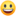 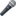 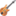 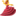 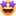 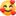 